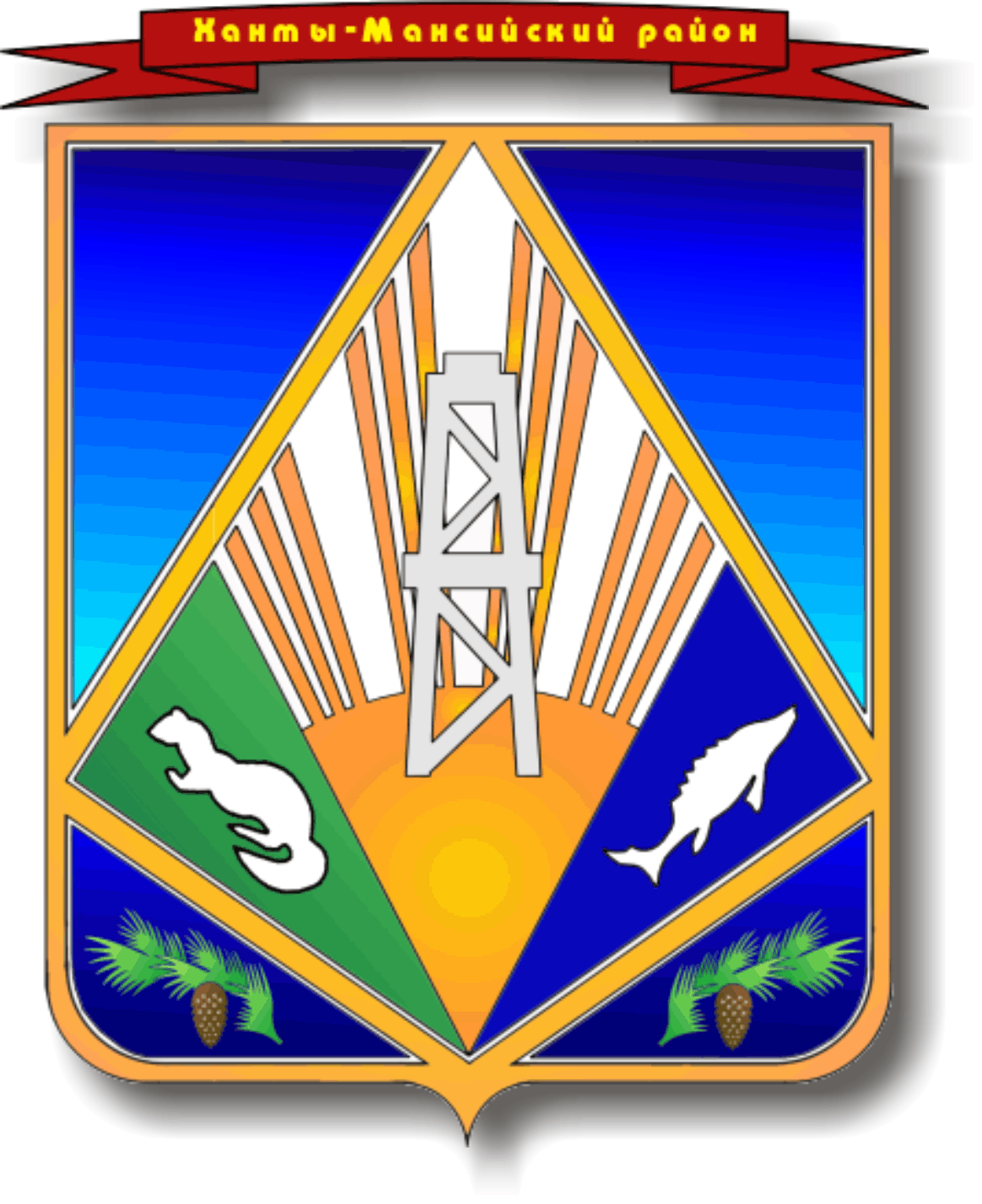 МУНИЦИПАЛЬНОЕ ОБРАЗОВАНИЕХАНТЫ-МАНСИЙСКИЙ РАЙОНХанты-Мансийский автономный округ-ЮграГЛАВА ХАНТЫ–МАНСИЙСКОГО РАЙОНАРАСПОРЯЖЕНИЕот  04.06.2012                                                                     № 42-рг. Ханты-МансийскОб установлении  ненормированного рабочего днялицам,  замещающим должности муниципальной службыВ соответствии со статьей 101 Трудового кодекса Российской Федерации и в целях реализации статей 7, 8 Федерального закона от 2 марта 2008 года № 25-ФЗ «О муниципальной службе в Российской Федерации», статей 10, 11 Закона Ханты-Мансийского – Югры от 20 июля 2007 года № 113-оз «Об отдельных вопросах муниципальной службы в Ханты-Мансийском автономном округе – Югре 1.Установить ненормированный рабочий день председателю контрольно-счетной палаты Ханты - Мансийского района.          2.Аппарату Думы Ханты-Мансийского района внести соответствующее изменение в срочный трудовой договор.  3.Контроль за выполнением распоряжения возложить на руководителя аппарата Думы Осокина С.Г.ГлаваХанты-Мансийского района                                                               П.Н. Захаров